BücherbasarVerkauf von gelesenen Büchern Der Erlös ist für den Förderverein Ambulanter HospizdienstCastrop-Rauxel e.V. bestimmt.Samstag, 16. März 202410.00 – 14.30 UhrSonntag, 17. März 202410.00 – 14.30 UhrPfarrheim St. Lambertusin der AltstadtVeranstalter:Förderverein Ambulanter Hospizdienst Castrop-Rauxel e.V.c/o Caritasverband für die Stadt Castrop-Rauxel e.V., 44575 Castrop-RauxelHier können ab dem 01.02.2024 gut erhaltene, saubere Bücher abgegeben werden:Caritasverband, Lambertusplatz 16, Tel. 92355-0Ickerner Markt-Apotheke, Ickerner Str. 54, Tel. 73628 Nur in überschaubaren Mengen!!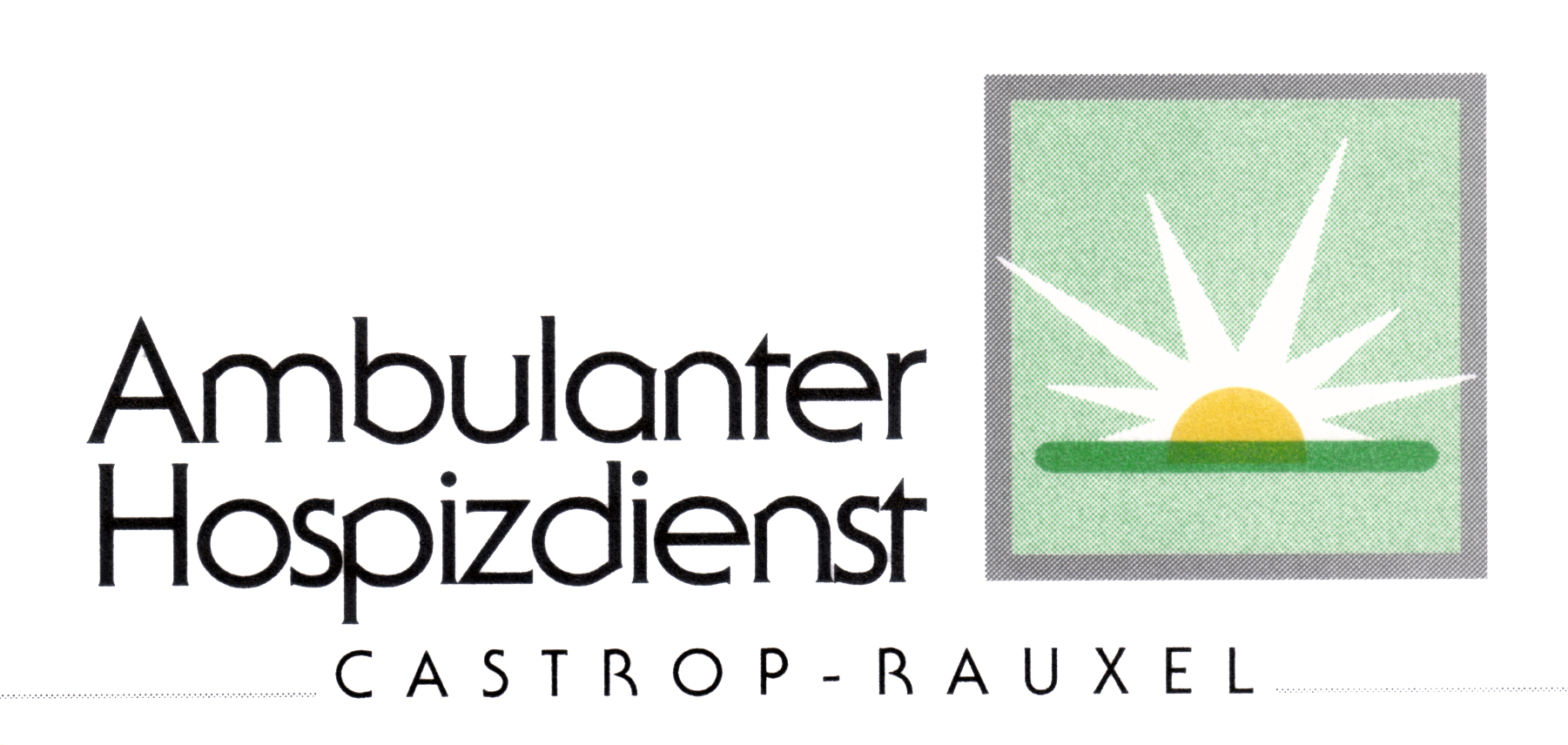 